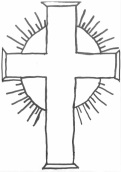 Davenham Church of England Primary SchoolCharles AvenueDavenhamNorthwich Cheshire CW9 8JW Tel 01606 42551 “Working Together, Playing Together, Serving God and Serving Others”Dear Parents / Carers I am very pleased that your child will be joining our Reception Class in September 2023 and want to offer a very warm welcome to your family to Davenham Church of England Primary School. VISIT TO SCHOOL AND INFORMATION EVENING On Monday 26th June you are invited to school to attend an Information Evening at 6.00pm. Please note the Information Evening is for adults only.  You are then welcome to visit school with your child at any time between 4.30pm and 5.30pm on Monday 3rd July. You will be able to see the indoor and outdoor environment and ask any questions. NURSERY VISITS We have provisionally planned for visits / phone calls to be made to your child’s current Nursey early in July. Please ensure that we know where your child currently attends Nursery when you return your registration forms. TRANSITION DATES Children will be in school on the following dates and times:-*If your child attends Chrysalis, TillyTots, Little Weavers or Acorn please attend the afternoon session on Thursday 6th July 12.45 – 2.45pm.Children who attend all other nurseries should attend the morning session 9.30 – 11.30am.Children should be brought to the top gate each day. Reception staff will be on hand to assist but we do ask that you leave as quickly as possible as this causes the least amount of distress to the children. UNIFORM (please read this section carefully) Please note that Reception children DO NOT need a PE kit. All items marked * are available from Bucanner in Northwich. Please allow plenty of time to arrive as there have been some issues with stock and orders must be placed by 15th August at the latest. www.northwichschoolwear.co.uk. Uniform can be purchased from other suppliers, such as Northwich Market but must have the school logo as stated below. BOOK BAGS Children must have a school logo book bag.  Please avoid the book bags with shoulder handles - these can be a serious trip hazard and are too big or any other type of bag. Children do not need pencil cases.I do appreciate that starting school can be an anxious time for both children and parents / carers. Please be rest assured that we will ensure that you receive all the necessary information and that your child’s transition to primary school will be carefully planned and managed by experienced staff.  Along with this letter, you will find a useful booklet with lots of information about systems and routines. Should you have any further questions, please do not hesitate to contact me or Miss Phillips, Head of Early Years and Key Stage One. I am very much looking forward to meeting you all. With best wishes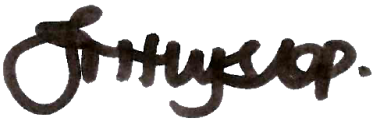 Mrs Joanne HyslopHeadteacherCheck List of Forms to be returned to school at the latest by Friday 9th June by hand or post to Davenham CE Primary School, Davenham, Northwich, Cheshire, CW9 8JWRegistration FormLocal Visits Consent FormMedical FormUsing Images of Children Consent FormData Consent FormDate Drop Off TimeCollection TimeThursday 6th July Taster Sessions. These are organised into 2 groups based on their current nursery setting. See below*Your date and time are included on the second table. Tues 5th Sep and Weds 6th Sep All children in for the morning. 8.45 at the top gate.Collect at 11.30.Thurs 7th and Fri 8th Sep Children stay for lunch 8.45 drop off at the top gate. Collect at 1.00 from the playground. Mon 11th Onwards Gate opens from *8.30am and children can be dropped off at any point from this time.  pick up.Item Sizes Navy round neck t shirt with school logo(not the traditional polo shirt) *3-4, 5-6, 7-8School royal blue sweatshirt  with school logo *3-4, 5-6, 7-8School reversible parker coat with school logo (please can all children have this as their school coat – it has a hood and is waterproof) *3-4, 5-6, 7-8Navy joggers with school logo *3-4, 5-6, 7-8Navy waterproof trousers 3-4, 5-6, 7-8Blue, white or navy trainers (Velcro please) Sourced from any outletWellies (these must be left in school) Any colour / design. Sourced from any outlet OPTIONAL Shorts / skort (these can be worn in warmer weather as an alternative to the joggers) * 18-20”, 22-24”, 26-28”